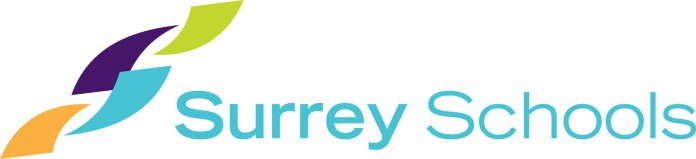 ANNUAL VOLUNTEER DRIVER REGISTRATION	 Secondary SchoolDRIVER’S STATEMENT: I agree to:Keep the safety of students as the highest priority;Follow instructions by the Educator-in-Charge of the field study;Provide a safe, roadworthy vehicle licensed in British Columbia;Operate the vehicle in a safe manner and as required by law;Maintain a zero blood alcohol level while transporting students;Provide a non-smoking environment while transporting students;Refrain from using a cellular device while transporting students.Driver’s Signature	DatePRINCIPAL OR DESIGNATE’S APPROVAL:Signature	Position	DateForm 11150.8 Approved: 2006-04-12; Revised: 2013-04-12 Reference Policy 10313, Regulation 10313.1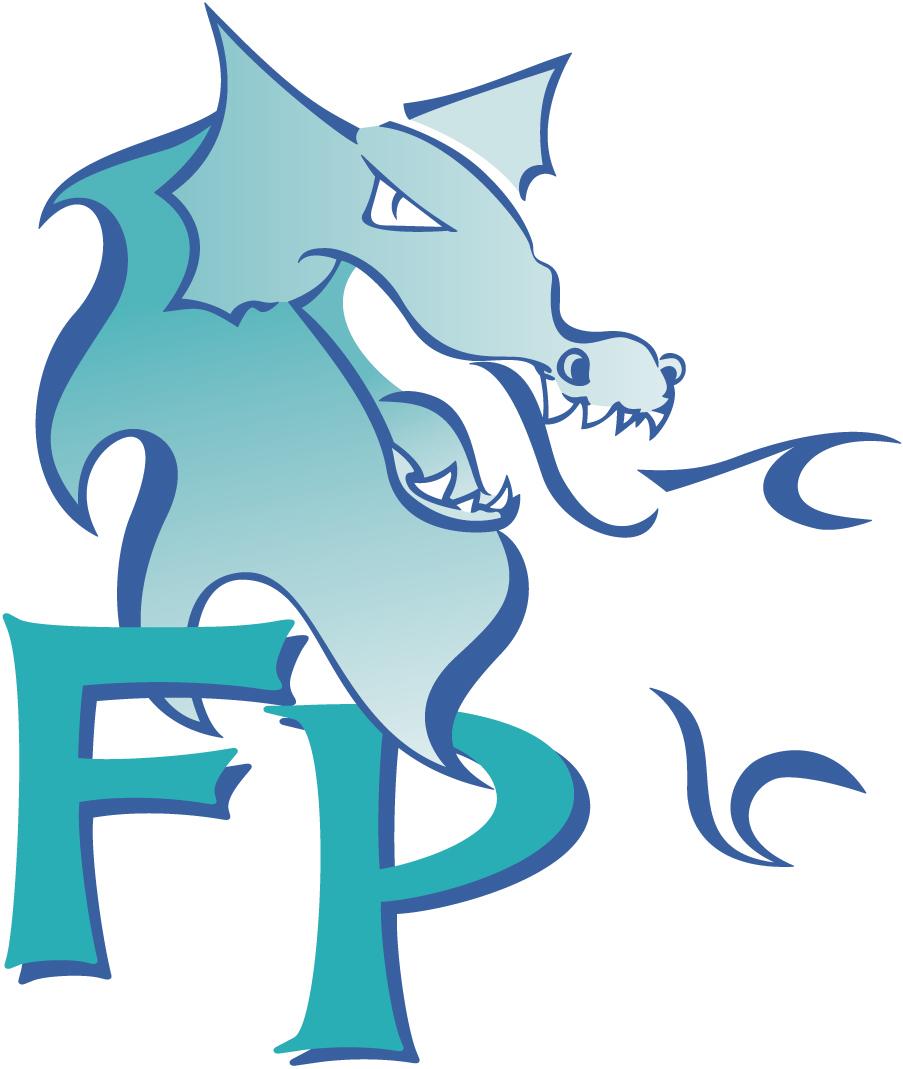   FLEETWOOD PARK SECONDARY SCHOOL     7940 – 156 Street, Surrey, British Columbia  V3S 3R3   Ph: 604-597-2301   Fax:  604-597-6481  www.sd36.bc.ca/fltsec  2021-2022Dear Parent / Guardian:Your son/daughter has been selected to participate on a school team this year.  In order to cover costs of tournaments, transportation, officials and registration fees, students must pay an Athletic Fee. Aside from the higher fees for basketball, a student is to pay a maximum of $100.00 for the year and can compete in as many sports as they choose throughout the year. Students competing in a sport that charges $50.00 must pay an additional $50.00 if competing on another team for a total of $100.00. (For basketball, athletes already paying fees for fall sports will need to top up their fees to the respective basketball fees above.) Fees can be paid in cash or cheque (payable: Fleetwood Park Secondary – please write student number and students full name in memo). Please have your student hand in the cash or cheque to the PHE office.Note: If an athlete fails to complete the season for any reason, the athletic fee is non-refundable.  Any parents who are able to assist with transportation to and from games after school or on weekends, can notify coaches through your son/daughter.  Please fill in the “Volunteer Driver Registration” form (hard copy can be found on Athletics Wall in the PHE hallway or on the athletics website. All parents/guardians must complete the Medical and Student Information form for their child.  This form must be completed before your son/daughter can begin competition. All athletics information can be found at:www.fleetwoodparkathletics.comInformation includes: Daily updates, medical waivers, schedules, coaches, Athletic Directors and Sport & Fees.If you have any questions or concerns about the information above or on the school’s Athletics website, please contact your son/daughter’s coach or one of our Athletic Directors, Amber Forsythe, Betty Tran or Craig Erb. Good luck and thank you for allowing your son/daughter to participate in the Athletic Program at Fleetwood Park.Yours truly,Ms. A Forsythe / Ms. B Tran /  Mr. C Erb (Dept Head)Mini Meets 2022Week 1- Thurs Apr 7 at Holy Cross (J. Padrinao)Officiating duties:  Clayton Heights, Surrey Christian, Fraser Heights, WRCAWeek 2- Wed, Apr. 13 at Bear Creek  (host QE- F. Muirhead)Officiating:  Kwantlen Park, Guildford Park, Earl Marriott, Panorama, ES, Regent, Gobind, Tamanawis, MathesonWeek 3- Wednesday, Apr 20 – North Surrey Secondary  (host Pacific Academy- J. Sillars)Officiating: Fleetwood, Salish, Grandview Hts, Johnston Heights, North SurreyWeek 4- Wed, Apr 27   at Bear Creek Park (host Princess Margaret- L. Hildenbrandt)Officiating:  Semiahmoo, Elgin Park,  Southridge, Sullivan Heights, Tweedsmuir, Gab Roy, St. JP, Enver Creek, SAIL, Khalsa, Frank HurtWith the exception of Apr 20, WRCA will have First Aid supplies on hand at the mini meets.2022 Surrey High Schools MINI MEETSOfficiating will be done by assigned schools (see below).  Please let host school know if you will not be attending a meet you are assigned to officiate at.  Come prepared and knowledgeable about your event!  Contact host school regarding what you will be officiating at, or send your preference promptly. Host schools will arrange for event sheets/clipboards, as well as communicating with helper schools regarding equipment/duties.Officials please run events as mixed ages, allowing athletes 3 attempts if at all possible.  Proper implement size thrown should be monitored.ATHLETES SHOULD HAVE STICKERS FOR ALL MINI MEET EVENTS.  Please use the thinner ones, NOT the wide short ones.  It makes for a very messy results sheet when stickers take up 2 spaces!ATHLETES are required to wear SCHOOL uniforms for all meets.Field events get 3 trials – and performances will be recorded on sticker sheets.Track events are hand-timed, and will be recorded on sticker sheets – results will not be posted, but will be kept in a binder and made available for coaches reference ( take pics with your phone)Coaches’ meeting at 3:30, run by host school, then track events will be run in listed order, 3:45 start.  Host schools please decide the order you want field events run.  Field events are mixed ages, make sure your athlete knows what size implement to throw.
Championship Schedule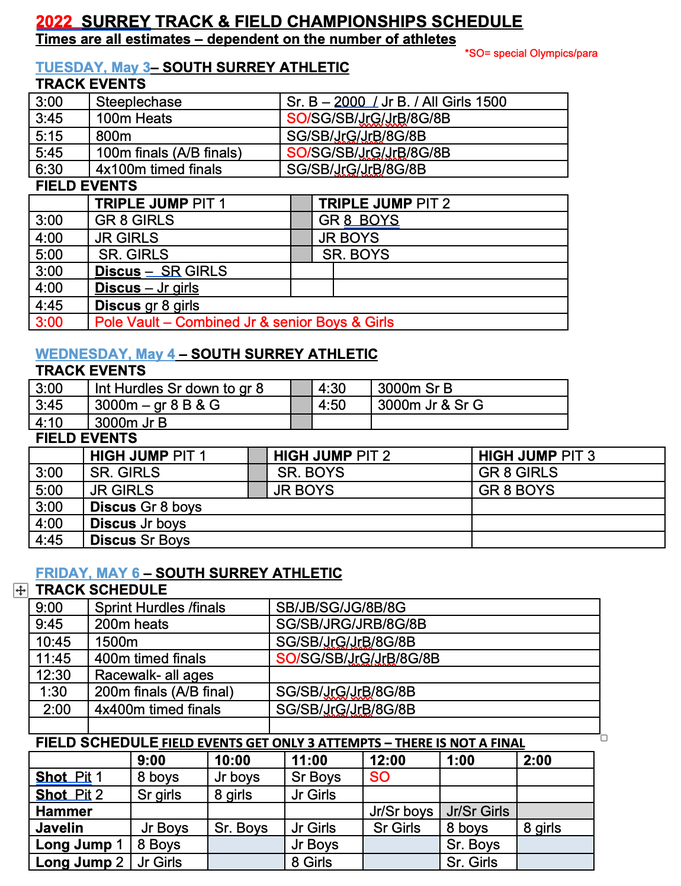 Driver Name:Address:Address:Contact #:Home:Cell:Cell:*Please ensure the information in the section below is verified by a school staff member*Please ensure the information in the section below is verified by a school staff member*Please ensure the information in the section below is verified by a school staff member*Please ensure the information in the section below is verified by a school staff member*Please ensure the information in the section below is verified by a school staff member*Please ensure the information in the section below is verified by a school staff member*Please ensure the information in the section below is verified by a school staff member*Please ensure the information in the section below is verified by a school staff member*Please ensure the information in the section below is verified by a school staff memberBC Driver’s License #:Staff Initials: 	Staff Initials: 	Staff Initials: 	Staff Initials: 	Staff Initials: 	Staff Initials: 	Staff Initials: 	Staff Initials: 	BC Vehicle License Plate #:Staff Initials: 	Staff Initials: 	Staff Initials: 	Staff Initials: 	Staff Initials: 	Staff Initials: 	Staff Initials: 	Staff Initials: 	Insurance Documents:(please show to staff for verification of license plate)	Staff Initials: 	(please show to staff for verification of license plate)	Staff Initials: 	(please show to staff for verification of license plate)	Staff Initials: 	(please show to staff for verification of license plate)	Staff Initials: 	(please show to staff for verification of license plate)	Staff Initials: 	(please show to staff for verification of license plate)	Staff Initials: 	(please show to staff for verification of license plate)	Staff Initials: 	(please show to staff for verification of license plate)	Staff Initials: 	Driver is:Parent	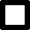 Parent	Staff Staff Student 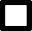 Student Other:Other:Vehicle Owner:Driver 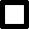 Driver Driver Other:Other:Other:Other:Other:Vehicle Owner Address:As Above 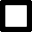 As Above As Above Other:Other:Other:Other:Other:Vehicle Make/Model/Year:Max. # of Passengers:(excluding the driver)(excluding the driver)(excluding the driver)(excluding the driver)(excluding the driver)(excluding the driver)(excluding the driver)(excluding the driver)Fall SportsWinter SportsSpring SportsVolleyball: $100.00Ice Hockey: Pay as you goGirls Soccer: $100.00Boys soccer: $100.00Grade 8 Basketball: $100.00Rugby: $100.00Cross Country: $50.00Junior Basketball: $150.00Flag Football: $100.00Swimming: $50.00Senior Basketball: $200.00Track & Field: $50.00Ultimate Frisbee: $50.00Cricket: $50.00Badminton: $50.00Ball Hockey: Pay as you goTRACKFIELD1500m100m  (marshal during 1500m)4X100mShot putTRACKFIELDIntermediate hurdles800200DiscusLong JumpHigh Jump (if no rain)TRACKFIELD800m Racewalk100m3000m400mShot PutLong jumpJavelinTRACKFIELDSprint Hurdles400m1500m/2000m steeplechaseMedley relay (200/100/100/400)hammerTriple jumpHigh jump (if no rain)